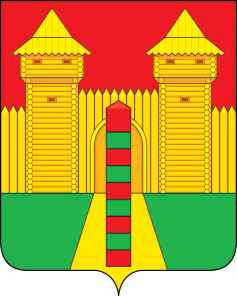 АДМИНИСТРАЦИЯ МУНИЦИПАЛЬНОГО ОБРАЗОВАНИЯ«ШУМЯЧСКИЙ РАЙОН» СМОЛЕНСКОЙ ОБЛАСТИОТДЕЛ ПО ОБРАЗОВАНИЮП Р И К А Зот 	06.11.2019 г. № 212	п. ШумячиВ соответствии с планом работы СОГБУ ДО «Станция юннатов» на 2019 год, с целью активизации творческой деятельности обучающихся, формирования системы ценностных отношений к природе развития внутренней потребности  любви к природе и бережного отношения к ней, воспитание культуры природолюбияП Р И К А З Ы В Ю:1. Провести муниципальный конкурс творческих работ «Новогодний вернисаж», (далее Конкурс) 5 декабря 2019 года.2. Утвердить прилагаемое Положение о проведении Конкурса.3. Утвердить состав оргкомитета и состав жюри Конкурса.4. Утвердить смету расходов на проведение Конкурса.5. МКУ «ЦБУО Шумячского района» (Т.В. Павловой) провести финансирование Конкурса.6. Контроль за выполнением приказа возложить на директора Шумячского ДДТ В.Г. Прудникову.Начальник Отдела							И.Г. КулешоваП О Л О Ж Е Н И Ео проведении муниципального конкурса творческих работ «Новогодний вернисаж»I. ОБЩИЕ ПОЛОЖЕНИЯ.Муниципальный конкурс творческих работ «Новогодний вернисаж» проводится с целью активизации творческой деятельности обучающихся, формирования системы ценностных отношений к природе, развитие внутренней потребности любви к природе и, как следствие, бережного отношения к ней, воспитание культуры природолюбия.1.1. Задачи конкурса:- популяризировать альтернативные варианты замены живых и искусственных елок путем стимулирования интереса на создание Эко-Ёлок из материалов, пригодных для вторичного использования;- расширить общий кругозор, способствовать развитию творческих способностей;- воспитывать экологическую культуру. Учредителями конкурса является Шумячский Отдел по образованию. Работу по организации и проведению Конкурса осуществляет Шумячский ДДТ.1.2. Общее руководство Конкурсом осуществляет оргкомитет.II. УЧАСТНИКИ КОНКУРСА.В конкурсе могут принимать участие обучающиеся образовательных организаций района в возрасте от 5 до 18 лет.Допускается только индивидуальное участие в Конкурсе.III. ПОРЯДОК И УСЛОВИЯ ПРОВЕДЕНИЯ КОНКУРСА.3.1. Конкурс проводится по следующим номинациям:«Новогодняя Ёлочка» На Конкурс принимаются ёлки, выполненные из любого материала. Форма, цветовое решение и декорирование ёлок подбирается на основании собственного вкуса и предпочтений автора. Высота представленных работ – от 30 до 80 см. «Игрушка в стиле «Треш-арт»«Треш-арт» - это вид искусства, где задействован старый хлам, испорченные или использованные вещи. Принимаются поделки, созданные из материала, который можно использовать повторно (макулатура, ткань, предметы обихода, пластиковые бутылки) и из полиэтилена, картонных упаковок, пластика, деталей сломанной техники и т.п.Размер новогодней игрушки от 15 до 30 см. «Экологический календарь -2020»Календарь – справочное печатное издание в виде таблиц или книжки, содержащей последовательный перечень года с указанием различных других сведений (праздников, памятных дат, астрономических данных и т.п.)На Конкурс принимаем только перекидные (или отрывные) календари (это настенный календарь-книжка (отрывной – с отрывными листами), где на одном листе располагается информация на месяц. Календарь должен быть выполнен в цвете, формат А 4 или А 3. Техника оформления – без ограничений. Календарь должен быть авторским, представлять самостоятельную оригинальную разработку. Копирование чужих образцов календарей не допускается. Оформление календаря должно соответствовать его основной функции: цифры, дни и названия месяцев должны быть достаточно крупными, четкими и легко читаемыми. Темы Календарей: - «Сохраним лесную красавицу», - «Времена года в лесу», - «2020 – Год Памяти и Славы». 3.2. Конкурс проводится среди четырёх возрастных категорий обучающихся:- воспитанники ДОУ;- обучающиеся 1- 4 класса;- обучающиеся 5 - 8 класса;- обучающиеся 9 -11 класса.3.3. Каждая работа должна иметь этикетку, содержащую следующие сведения:Ф.И. автора, класс, образовательная организация, номинация, Ф.И.О. (полностью) и должность руководителя работы, номер телефона, адрес электронной почты. Этикетка должна крепиться к нижней или оборотной стороне работы. Этикетка оформляется на компьютере.3.4. Организационный комитет Конкурса оставляет за собой право использовать работы конкурсантов для некоммерческих целей: издание каталога, альбома, календаря, презентационных материалов, буклетов, электронного каталога, выставок, с указанием авторства.3.5. Критерии оценки конкурсных работ обучающихся:- соответствие требованиям и тематике номинаций Конкурса;- оригинальность и творческий подход;- сложность и трудоемкость работы;- качество выполнения работы.3.6. Количество представленных одним автором конкурсных работ не более одной в каждой номинации. IV. СРОКИ ПРОВЕДЕНИЯ.Конкурс проводится 5 декабря 2019 года. Работы для участия в Конкурсе предоставляются в оргкомитет до 4 декабря 2019 года по адресу: 216410, п. Шумячи, ул. Сельхозтехника, д. 7, Шумячский ДДТ, тел. 4-28-76.Сведения об участниках (обучающихся и их руководителях) необходимо представить до 4 декабря в печатном виде с работами. С результатами Конкурса можно будет познакомиться после 10 декабря 2019 года на сайте Шумячского ДДТ или по телефону 4-28-76.Сведения об участниках муниципального конкурсатворческих работ «Новогодняя мастерская»Сведения об участниках Конкурса должны быть оформлены по нарастающей последовательности классов (в пределах класса строго по алфавиту).V. ПОДВЕДЕНИЕ ИТОГОВ КОНКУРСА. НАГРАЖДЕНИЕ.По итогам Конкурса в каждой номинации и возрастной категории определяются победители, призеры и активные участники. Победители, призёры и активные участники награждаются грамотами Шумячского Отдела по образованию.Оргкомитет оставляет за собой право изменять количество призовых мест.С О С Т А Воргкомитета по проведению муниципального конкурса творческих работ ««Новогодний вернисаж»»1. Баранова Наталья Ивановна, зам. директора по УВР Шумячского ДДТ, председатель;2. Ерофеева Галина Витальевна, педагог ДО Шумячского ДДТ, секретарь;3. Троенько Валентина Владимировна, методист Шумячского ДДТ, член.С О С Т А Вжюри по проведению муниципального конкурса творческих работ ««Новогодний вернисаж»»1. Геталова Лариса Матвеевна, педагог дополнительного образования Шумячского ДДТ, член жюри;2. Гращенков Владимир Иванович, учитель МБОУ «Руссковская СШ», член жюри;3. Емельянова Галина Николаевна, педагог дополнительного образования Шумячского ДДТ, член жюри;4. Крупская Светлана Викторовна, учитель МБОУ «Первомайская СШ», член жюри;5. Рябцева Елена Владимировна, педагог дополнительного образования Шумячского ДДТ, член жюри.УТВЕРЖДЕНОприказом начальника Отдела по образованию Администрации муниципального образования «Шумячский район» Смоленской области от 06.11.2019 г. № 212Согласие родителейна обработку персональных данных «___»___________20 ___г.Я, ______________________________________________________________________, (фамилия, имя, отчество полностью)проживающий (ая) по адресу ___________________________________________________________________________________________________________________________________настоящим даю свое согласие СОГБУ ДО «Станция юннатов» (далее – оператор) на обработку оператором (включая получение от меня и/или от любых третьих лиц с учетом требований действующего законодательства Российской Федерации) персональных данных моего ребенка__________________________________________________________,(фамилия, имя, отчество полностью)проживающий (ая) по адресу ___________________________________________________________________________________________________________________________________и подтверждаю, что давая такое согласие, я действую в соответствии со своей волей и в интересах ребенка.Согласие дается мною для обеспечения его участия в заочном этапе областного конкурса «Елка Эколят – Молодых защитников Природы». Мое согласие распространяется на следующую информацию: фамилия, имя, отчество, год, месяц, дата рождения, адрес проживания, место обучения и любая иная информация, относящаяся к личности моего ребенка, доступная либо известная в любой конкретный момент времени оператору (далее – персональные данные), предусмотренная Федеральным законом от 27 июля 2006 г. № 152-ФЗ «О персональных данных». Настоящее согласие предоставляется на осуществление любых действий в отношении персональных данных моего ребенка, которые необходимы или желаемы для достижения указанных выше целей, включая – без ограничения – сбор, систематизацию, накопление, хранение, уточнение (обновление, изменение), использование,, распространение (в том числе передача) персональных данных, а также осуществление любых иных действий с его персональными данными с учетом требований действующего законодательства Российской Федерации. Обработка персональных данных осуществляется оператором с применением следующих основных способов (но, не ограничиваясь ими): хранение, запись на электронные носители и их хранение, составление перечней.Настоящим я признаю и подтверждаю, что в случае необходимости предоставления персональных данных моего ребенка для достижения указанных выше целей третьим лицам (в том числе, но не ограничиваясь, Минобрнауки России и т.д.), а равно как при привлечении третьих лиц к оказанию услуг в интересах моего ребенка, оператор вправе в необходимом объеме раскрывать для совершения вышеуказанных действий информацию о моем ребенке (включая его персональные данные) третьим лицам, а также предоставлять таким лицам соответствующие документы, содержащие такую информацию (Ф.И.О., дата рождения, класс, место учебы)Подпись ______________ (__________________________________________________) 									расшифровка подписиДата _____________________О проведении муниципального конкурса творческих работ «Новогодний вернисаж»УТВЕРЖДЕНОприказом начальника Отдела по образованию Администрации муниципального образования «Шумячский район» Смоленской области от 06.11.2019 г. № 212№ п/пФамилия, имя участникаВозраст, классНоминация, название работыОбразовательная организация, номер телефонаФИО(полностью) педагога, подготовившего участника конкурса и его должностьУТВЕРЖДЁНприказом начальника Отдела по образованиюАдминистрации муниципального образования «Шумячский район» Смоленской области от 06.11.2019 г. № 212